Под фонограмму праздничного  марша в зал входят мальчики, выстаиваются полукругом, читают стихи.
1-ый ребенок: Сегодня праздник самый светлый!
                            Щебечут птицы по дворам.
                            Все гости празднично одеты
                            8 марта – праздник мам!
2-ой ребенок: Сегодня небо голубое.
                           Ручьи веселые слышней.
                           Сегодня мы еще сильнее,
                           Расти стараемся быстрей!
3-ий ребенок: Почему восьмого марта
                           Солнце ярче светит?
                           Потому что наша мама
                           Лучше всех на свете.
4-ый ребенок: Мы поздравляем наших мам, сестренок,
                            Любимых бабушек своих, 
                            Ну и, конечно же, девчонок –
                            Подружек наших дорогих!
5-ый ребенок: Вот гости уже все уселись,
                            Куда ж девчонки наши делись?
6-ой ребенок: Надо их сюда позвать!
                           Пора праздник начинать!
Вместе: Девчонки! Скорее бегите!
                К нам на праздник поспешите!Под фонограмму вальса в зал входят девочки и встают рядом с мальчиками……………………………………………………………….7-ой ребенок: Вот теперь все точно в сборе,
                           Можно праздник начинать!
                           Так давайте ж будем хором,
                           Наших мам все поздравлять!
8-ой ребенок: 8 марта – день торжественный,
                           День радости и красоты.
                           На всей земле он дарит женщинам,
                           Свои улыбки и цветы.
                           Всё чаще солнечные зайчики,
                           Теперь заглядывают к нам,
                           Их любят девочки и мальчики,
                           Чтоб раскрасить праздник нам.
9-ый ребенок: Мама – слово дорогое!
                            В слове том – тепло и свет!
                            В славный день 8 марта,
                            Нашим мамам – наш привет!
10-ый ребенок: Пусть звенят повсюду песни
                            Про любимых наших мам!
                               Мы за всё, за всё родные,
                               Говорим «Спасибо» вам!Дети исполняют песню – «Мама»…………………………………………..Воспитатель: Ребята, сегодня нам надо поздравить наших мам и бабушек с праздником 8 марта. Какие будут идеи?Дети:- Мы споем песни, станцуем и прочитаем стихи!- Мы на каждом утреннике поем, танцуем, читаем стихи. Надоело!- А что ты предлагаешь?- Ну… съесть что-нибудь вкусненькое!- Ничего себе, праздничек! Стихи читать не будем, а будем есть!- Я хочу, чтобы было интересно!- А у нас все утренники интересные!- Согласен, но на 8 Марта должно быть что-то особенное, ведь наши мамы самые замечательные и особенные!- Но наши мамы пришли посмотреть, как мы поем, танцуем и читаем стихи, а вы все против этого!- Нет, мы против ничего не имеем.- Ясно. Мы сами не знаем, чего хотим. Неужели придется отменить праздник?!Воспитатель: Ребята, вы же старались, готовились к этому празднику, к нам пришли гости. Теперь вы хотите все отменить?Дети: Мы хотели, чтобы этот праздник стал сюрпризом для всех. Но как это сделать?Воспитатель: Давайте, попробуем!Внимание, внимание, сказка вновь стучится к нам,На юге и на севере, чтобы поздравить наших мам!!!!1-й ребенок.Солнышко светит ласково,Весна улыбается нам,В нашем праздничном залеВстречаем бабушек и мам!2-й ребенок.Ну, раз мы пригласилиВас в гости к нам –Обещаем, обещаем,Что не будет скучно вам!Звучит музыка Н.А.Римского -Корсаков. Русские народные темы. Дети садятся на места. 2Выходит ребёнок-ведущий:В царстве-государстве жил Купец богатый.Был дворец прекрасный, серебро и злато.Но не в деньгах счастье, не в достатке слава.Дочками своими был он горд по - праву.Звучит музыка «Прялица», р.н.м, танец………………………………..Ведущий: Все три красавицы, а младшая лучше всех (Появляются дочери купец , дочери по очереди кланяются отцу): Сестры: 1.На лугу берёзонька расцвела.Свои кудри шелковы завила.Утром вместе с солнышком мы встаём,Хороводы водим, и все поём.2. Хорошо у батюшки дочкам жить.С каждой травкой радостно нам дружить.Золота и жемчуга полон дом.Хорошеют девочки с каждым днем.3. Ах, души наш папа не чает в нас,И уже приданое нам припас.Одеяла шёлковы и ковры в сундуках уложены до поры.Ведущий: Вот и собирается тот купец по своим торговым делам и говорит он своим дочерям:Купец: Дочери мои милые, еду я по своим купеческим делам за тридевять земель и наказываю я вам жить без меня честно и смирно, и привезу вам такие гостинцы, каких вы сами захотите.Звучит музыка «Ивана Купала», хоровод девиц……………………………..После хоровода дочери  и отец выходят.Ведущий: Старшая дочь поклонилась отцу в ноги, да и говорит ему первая:Старшая дочь: Звучит музыка ( говорит на фоне музыки, потом приплясывает)Батюшка родимый! Привези ты мне золотой венец из каменьев самоцветных, и чтоб был от них такой свет, как от солнца красного.Ведущий: Купец призадумался и сказал:Купец: Хорошо, дочь моя милая, привезу я тебе такой венец.Ведущий: Поклонилась ему в ноги дочь средняя и говорит:Средняя дочь: Звучит музыка( говорит на фоне музыки, потом приплясывает)Батюшка родимый! Привези ты мне зеркальце хрустальное, чтобы глядя в него, я не старилась и красота б моя девичья прибавлялася.Ведущий: Призадумался честной купец и , говорит: Купец: Хорошо, дочь моя милая, достану я тебе такое зеркальце.Ведущий: Звучит музыка Н.А.Римского –КорсаковПоклонилась отцу младшая дочь и говорит:Младшая  дочь: Звучит музыка( говорит на фоне музыки)говорит грустноНе вози ты мне ни венца самоцветного, ни зеркальца хрустального, а привези ты мне (остановиться и на фоне музыки продолжить дальше) аленький цветочек, которого бы не было краше на белом свете.Ведущий: Призадумался купец крепче прежнего. Купец: Ну, задала ты мне работу потяжелее сестриных.Дети уходят готовится на этюд с тканью………………………………Ведущий: Звучит музыка А.К. Лядова «Волшебное озеро»Вот ездит честной купец по чужим сторонам заморским, продает он свои товары, золотой казной корабли нагружает да домой посылает.Звучит музыка «Море – океан», муз. этюд с тканью. После, садятся на места. Ведущий: Отыскал он гостинцы для своих старших дочерей. Не может он только найти заветного гостинца для меньшой, любимой дочери.Звучит музыка Римского –Корсакова, «Волшебная сказка»Ведущий: Бродит он по лесу дремучему (купец идет по залу)Звучит музыка Римского –Корсакова, «Волшебная сказка» Появляются дети кусты и деревья и преграждают ему дорогу. Музыкальный этюдВедущий: Смотрит назад- руки не просунуть, смотрит направо- пни да колоды, зайцу косому не проскочить, смотрит налево- а и хуже того. Пошел купец вперед. И что дальше идет, то дорога лучше становится, словно деревья пред ним расступаются, а часты кусты раздвигаются. Купец делает имитационные движения под текст ведущего(появляются дети деверья и дети кусты убегают на места)Ведущий: Чем дальше идет, тем светлее становится. Выходит он на поляну широкую и посередь той поляны стоит дворец королевский весь в серебре и золоте.Все окошки во дворце растворены, и играет в нем музыка, которой никогда он не слыхивал.Звучит музыка Римского –Корсакова «Волшебная сказка»Ведущий: Звучит музыка А.К. Лядова «Волшебное озеро»Гуляет он, любуется: На  деревьях висят плоды спелые, цветы цветут распрекрасные, птицы летают не виданные, песни  поют райские. Звучит музыка А.К. Лядова «Волшебное озеро». Появляются дети цветы и дети птицы. Танец. (после дети садятся на места)Ведущий: И вдруг он видит, на пригорочке зеленом цветет цветок цвету алого, красоты невиданной и неслыханной.Звучит музыка Прокофьева «Каменный цветок»Ведущий: Звучит музыка Римского –Корсакова «Волшебная сказка»Запах от цветка по всему саду ровно струя и возговорил купец голосом радостным:Купец:  Вот аленький цветочек, какого нет краше на белом свете.Ведущий: И проговорив таковы слова , он подошел и сорвал аленький цветочек.Звучит музыка Римского –Корсакова «Волшебная сказка» Купец рвет цветок и стоит испуганный.Ведущий: В туже минуту, безо всяких туч, блеснула молния и ударил гром .Звучит музыка Римского –Корсакова «Волшебная сказка»И вырос, как будто из земли , чудище, страшное и мохнатое, и заревел он голосом диким:Чудище: Как ты посмел сорвать цветок?Дорог мне каждый лепесток.Что ты наделал, Купец?Он, хоть и мал, мою жизнь украшал. (грозным голосом)Ведущий: Купец упал на колени:Купец:  Ты прости меня, неразумного, отпусти меня и подари цветочек аленький для моей меньшой дочери любимой. Заплачу я тебе казны золотой, что потребуешь…Ведущий: Раздался по лесу хохот, словно гром загремел.Звучит музыка Римского –Корсакова «Волшебная сказка»Чудище: Не надо мне твоей золотой казны: мне своей девать некуда. Есть одно для тебя спасенье. Отпущу тебя домой невредимого, подарю и цветочек аленький, коли дашь ты мне слово честное, что пришлешь заместо себя одну из дочерей своих; я обиды ей никакой не сделаю, а будет она жить у меня в чести и приволье. Дам я тебе перстень с руки моей: ко наденет его, тот окажется там, где пожелает.Ведущий: Снял чудище  со своей руки золотой перстень и подал его купцу, и только он успел надеть его, ( сделать паузу)музыка Римского –Корсакова «Волшебная сказка»Ведущий: как очутился он в воротах своего широкого дворца.Дочери стали целовать и обнимать отца.Дочери: С возвращеньем в терем наш высокий!Ты вернулся к нам из стран далеких.Без тебя не знали мы покоя, хорошо нам, папочка, с тобою!Ведущий: Видят они, что отец как-то нерадостен и что есть у него на сердце печаль затаенная.Старшие дочери: Батюшка, что не весел? Не потерял ли богатство свое?Младшая дочь: Мне богатства твои не надобны, а открой ты мне свое горе сердешное!Ведущая: И говорит тогда купец:Купец:  Не потерял я своего богатства великого,  а есть у меня другая печаль, и скажу вам об ней завтрашний день, а сегодня будем веселиться!Ведущая: И приказал он принести сундуки дорожные.Звучит р.н.м. Барыня……………………………………………………………………………Слуги выносят сундукиВедущая: Доставал он старшей дочери золотой венец.Звучит музыка Римского –Корсакова Увертюра на р.н.темы. Старшая дочь примеряет подарки и радуется.СТАРШАЯ ДОЧЬ: Чудесен подарок, красив он и ярок.Огнями искрится, как будто Жар-птица!Ведущая: Достает он гостинец средней  дочери, зеркало хрусталю восточного.Звучит музыка Римского –Корсакова Увертюра на р.н.темы. Старшая дочь, примеряет подарки и радуется.СРЕДНЯЯ ДОЧЬ: Будет теперь моя красота прибавляться, а  я никогда не стариться. Ведущая: Достает он гостинец младшей   дочери, золотой кувшин с цветком аленьким.Звучит музыка Прокофьева «Каменный цветок»Младшая дочь: Спасибо тебе, батюшка!!!!Как ты сверкаешь, цветочек! Краше тебя нет, на всем белом цвете!!!!Ведущий: Гости понаехали, и был вечерний пир, какого купец у себя дома и невидывал!Оркестр  ……………………………………………………………………………Хороводная песня  Хоровод «Травушка-муравушка»…………………………Звучит музыка Лядов «Восемь русских народных песен для оркестра»Ведущая: Наутро позвал к себе купец своих дочерей, рассказал им обо всем, что приключилось. Что дал чудище кольцо золотое, чтобы вернулась к нему одна из дочерей его. Старшая и средняя дочь  испугались не на шутку, а младшая, встала перед ним на колени:Младшая дочь: Прости ты меня, батюшка, я поеду к чудищу страшному. Я тебя происла цветок мне привезти, мне и ответ держать! Звучит музыка Римского –Корсакова «Волшебная сказка». Младшая дочь берет кольцо и одевает на палец. Гаснет свет. Все герои уходят. Зажигается свет, стоит младшая дочь с цветком.Ведущая: Очутилась она во дворце зверя лесного. Взяла она цветочек аленький, сошла она в сады зеленые.Звучит музыка А.К. Лядова «Волшебное озеро»Ведущая: И запели ей птицы  свои песни райские, а деревья , кусты и цветы замахали своими верхушками и преклонилися. И нашла она от пригорочек, где рос цветочек аленький. Вынула она тот цветочек из кувшина золоченого и хотела посадить на место прежнее.Звучит музыка Прокофьева «Каменный цветок»Ведущая: И прирос он к стеблю и зацвел краше прежнего.Звучит музыка Римского –Корсакова «Волшебная сказка»Ведущая: Подивилась она чуду такому и вошла во дворец. А во дворце палаты, столы стоят с угощениями, музыка играет… Мало ли , много ли тому времени прошло, стала привыкать к своему житью дочь купеческая.Младшая дочь: Словно птичка, я порхаю и забот совсем не знаю.Хорошо тут, вольно жить, только нету ни души.Окружил меня заботой, только я не знаю, кто ты.Друг любезный, покажись и со мною подружись!Чудище: Не проси, не моли ты меня госпожа моя распрекрасная. Увидев меня, прогонишь. Младшая дочь: Если стар ты человек- будь мне дедушка, если молод ты- будь мне братом названым, и поколь  я жива- будь мне сердечный друг.Звучит музыка Римского – Корсакова «Волшебная сказка»Ведущая: И показался ей издали зверь лесной.Появляется Чудище. Алёнушка сначала пугается, осматривает его, затем подходит ближе, берет его за руку.Герои гуляют по саду, любуются цветами, сидят на скамеечке (импровизация).Ведущий. Хорошо жилось Алёнушке, купеческой дочке  во дворце любезного друга. Но соскучилась она по родному батюшке.Младшая дочь: Господин мой ласковый, отпусти меня батюшку проведать и сестриц дорогих!Чудище. Хорошо, но коли через три дня и три ночи ты не воротишься, то я засну крепким сном, и никогда тебе меня не разбудить! Одень на палец колечко ,и очутишься ты  там, где пожелаешь.Надевает на палец кольцо, свет гаснет.Звучит музыка Римского –Корсакова «Волшебная сказка»Ведущий. И очутилась она широком дворе родном, где батюшка и сестры стояли. Младшая дочь: Здравствуй мой, батюшка родимый, здравствуйте, сестры дорогие!Ведущий. И стала рассказывать о том, как ей с чудищем живется.(сестры подходят к младшей сестре и начинают ее разглядывать и вертеть)Сестры ( по очереди): Ах, жемчуга…! Ах, шелка! Ах , парча! Одарил тебя чудище проклятое подарками! ( вертят  ее)Купец  и младшая дочь уходят в дом, а сестры остаются.Сестры: Ах, сестра не ест, не пьёт! Разлука так ее гнетет!Давай не пустим мы её. Какое с зверем ей житье?Вместе. Но только выход мы с тобой найдём – часы с кукушкою назад переведём!Дети исполняют песню «Ходики с кукушкой», музыка П.Синявского.Ведущий. Стало сердце  у молодой купеческой дочери щемить, не вытерпела она , простилась с батюшкой и сестрами.Младшая дочь: Ах, чую я беду! Ах, сил я не найду!Скорее нужно мне бежать, коль друга не хочу терять!Колечко, колечко, выйди на крылечко!Скоро буду я в пути, надо милого спасти!(надевает на палец колечко). Гаснет свет. Звучит музыка Римского –Корсакова «Волшебная сказка»Ведущий. И очутилась она во дворце белокаменном, стала звать чудо лесное.Младшая дочь: Где же ты, мой добрый господин? Что же ты меня не встречаешь?!Ведущий. Но никто не ответил ей, побежала она на пригорок, где рос ее цветочек аленький.Гаснет свет, звучит музыка Звучит музыка Римского –Корсакова «Волшебная сказка»Ведущий.  и видит она, что зверь лесной лежит на пригорке, обхватив цветочек аленький.Младшая дочь: Не плачь, утри слезы, мой сердечный друг, полюбила я тебя за добрую душу твою! Гаснет свет, звучит музыка Римского –Корсакова «Волшебная сказка»Чудище снимает парик и накидку, превращается в прекрасного Принца.Принц. Свершил я в жизни добрых дел немало.Я – славный Принц из сказочной страны.Но ведьма старая меня околдовала,Пока не встретились с тобою мы!Младшая дочь: А сказки хорошо всегда кончаются,И люди добрые везде встречаются.И нам с тобой помог сегодня маленькийВолшебный и простой цветочек аленький!Все герои выходят и исполняют «Песню о волшебном цветке», музыка Ю.Чичкова.Ведущий.   И поздравляли жениха с невестою весь мир честной. И устроили пир на весь мир. Стали жить- поживать, да добра наживать!Звучит музыка, все герои кланяются.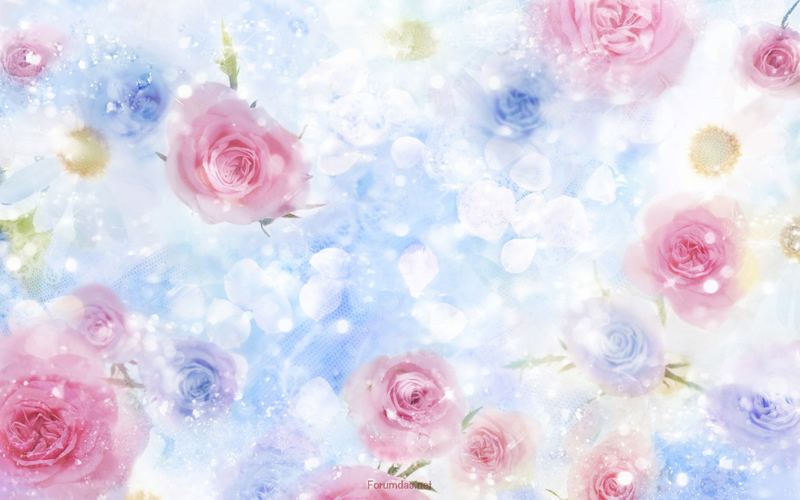 ЦАО Департамента образования г. МосквыГБОУ СОШ №171Структурное подразделение №7Сценарий весеннего утренника по сказке «Аленький цветочек»Для подготовительной группыМузыкальный руководительКапитунова И.Г.Москва, 2014 год